МУНИЦИПАЛЬНОЕ БЮДЖЕТНОЕ ДОШКОЛЬНОЕ ОБРАЗОВАТЕЛЬНОЕ УЧРЕЖДЕНИЕ ДЕТСКИЙ САД «СВЕТЛЯЧОК" ГОРОДА ЧАПЛЫГИНА ЧАПЛЫГИНСКОГО МУНИЦИПАЛЬНОГО РАЙОНА    ЛИПЕЦКОЙ ОБЛАСТИ РОССИЙСКОЙ ФЕДЕРАЦИИДидактическая иградля детей старшей группы  «Найди отличия и сходство»     Подготовил воспитатель: Федосова О.А.г. Чаплыгин2021г.     Использование игры  «найди отличия и сходства» позволяет замотивировать детей на совместную игру на занятиях, улучшить концентрацию внимания. Разнообразие и вариативность дидактического материала, использование продуктивной и игровой деятельности позволяет  развивать и обогащать знания детей. Такая игра подходит для детей старшего возраста. Простая в исполнении игра имеет множество вариаций и широкие возможности в использовании. Игра «Найди отличия» развивает у детей внимательность, глазомер и усидчивость. Цель: Продолжать развивать умение сравнивать предметы, устанавливать их сходство и различие (чем эти предметы похожи и чем отличаются и т. д.).
Задачи игры:- продолжать развивать умение последовательно рассматривать иллюстрации;
 - знакомить с цветами спектра;
- развивать умения считать, внимание, память, мышление;
 - активизировать речь детей.
Форма организации: индивидуальная или подгрупповая.Оборудование: парные картинки с отличиями                                         Ход игры:         Игра состоит из картинок, на которых изображены различные персонажи из мультфильмов по – двое, изображение одного из которых имеет дополнительные детали. Детям предлагается  угадать, кто это и из какого мультфильма этот персонаж. Затем  ребенок её описывает, и рассмотривает вторую часть иллюстрации. При рассматривании второй части иллюстрации надо найти отличия и определить, чем они отличаются и какого цвета отличия. Отвечая на несложные игровые задания, ребёнок будет радоваться своим результатам и достижениям. Потому что вся игра проиллюстрирована красочными картинками.
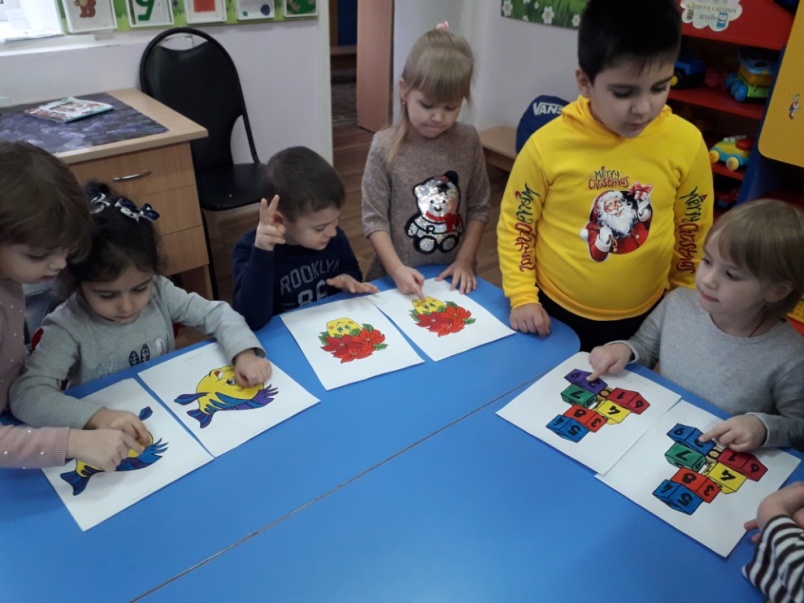 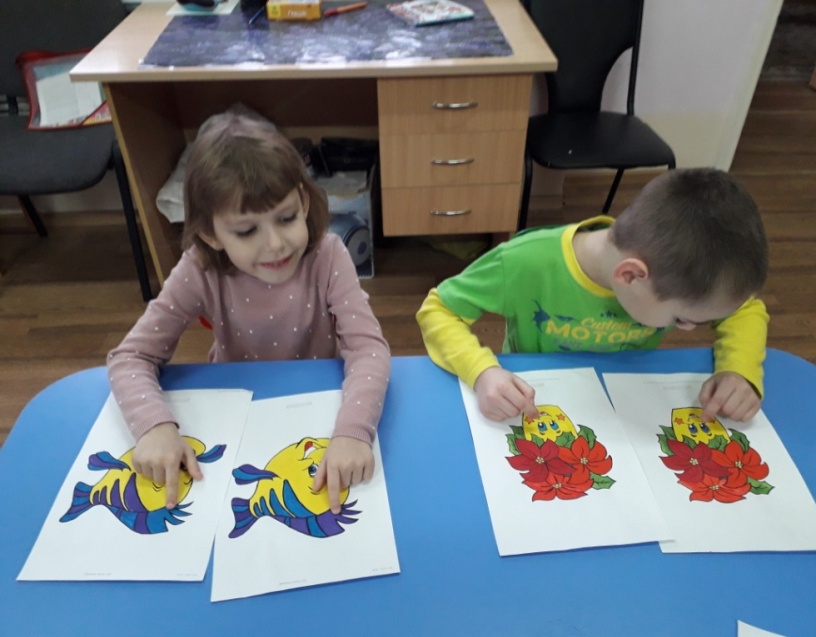 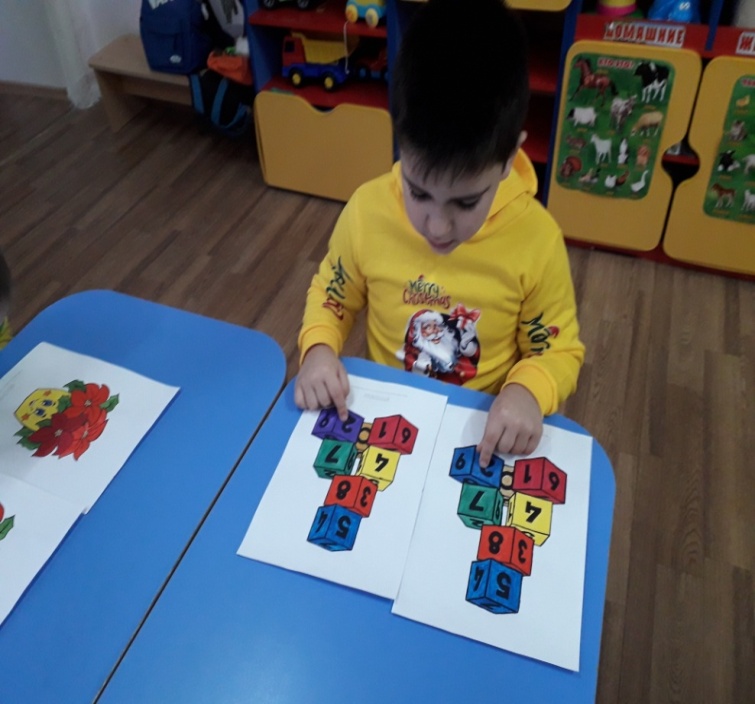 